LĒMUMSRēzeknē2023.gada 6.aprīlī	Nr. 413 (prot. Nr.7, 9.§)Par Rēzeknes novada pašvaldības iestādes Ētikas komisijas paraugnolikuma izdošanuPamatojoties uz Pašvaldību likuma 10.panta pirmo daļu, Valsts pārvaldes iekārtas likuma 72.panta pirmās daļas 2.punktu, 73.panta pirmās daļas 1.punktu, ņemot vērā Teritoriālās komitejas, Tautsaimniecības attīstības jautājumu komitejas, Izglītības, kultūras un sporta jautājumu komitejas, Sociālo un veselības aizsardzības jautājumu komitejas un Finanšu komitejas 2023.gada 23.marta priekšlikumus, Rēzeknes novada dome nolemj:Izdot Rēzeknes novada pašvaldības iestādes Ētikas komisijas paraugnolikumu (paraugnolikums pievienots).Rēzeknes novada pašvaldības iestādes Ētikas komisijas paraugnolikums stājas spēkā 2023.gada 1.maijā.Rēzeknes novada pašvaldības iestādēm, kuru Ētikas komisiju nolikumi neatbilst šī lēmuma 1.punktā norādītajam nolikumam, līdz 2023.gada 1.jūnijam apstiprināt iestādes Ētikas komisijas nolikumu.Uzdot Attīstības plānošanas nodaļai nodrošināt Rēzeknes novada pašvaldības iestādes Ētikas komisijas paraugnolikuma publicēšanu Rēzeknes novada pašvaldības mājaslapā.Atzīt par spēku zaudējušu Rēzeknes novada pašvaldības iestādes Ētikas komisijas paraugnolikumu, kas apstiprināts ar Rēzeknes novada domes 2022.gada 20.janvāra lēmumu Nr.44 (protokols  Nr.2, 8.§).Domes priekšsēdētāja vietniece						Ērika Teirumnieka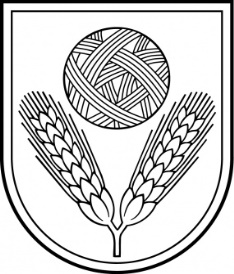 Rēzeknes novada DomeReģ.Nr.90009112679Atbrīvošanas aleja 95A, Rēzekne, LV – 4601,Tel. 646 22238; 646 22231, 646 25935,e–pasts: info@rezeknesnovads.lvInformācija internetā: http://www.rezeknesnovads.lv